ДОПОЛНИТЕЛЬНОЕ СОГЛАШЕНИЕк соглашению о передаче осуществления части полномочий администрации городского поселения Таёжный администрации  Советского района от 15.07.2020г. Советский                                                                                          28 декабря 2022   г.Администрация Советского района,  в лице  главы Советского района Буренкова Евгения Ивановича, действующего на основании Устава  Советского района,            и  Администрация городского поселения Таёжный, в лице  главы городского поселения Таёжный Аширова Артёма Радиковича, действующего на основании Устава городского поселения Таёжный, совместно именуемые «Стороны», на основании  решения Думы Советского района от  04.12.2019  № 322/НПА «О принятии осуществления части полномочий по решению вопросов местного значения»                           (в редакции решения Думы Советского района от 17.02.2022 № 50/НПА),   решения Совета депутатов городского поселения Таёжный от 19.01.2022 № 167 «О передаче части полномочий органам местного самоуправления Советского района», руководствуясь ч. 4 ст. 15 Федерального закона от 06.10.2003 № 131-ФЗ «Об общих принципах организации местного самоуправления в Российской Федерации»,  заключили настоящее дополнительное  соглашение о нижеследующем:1. Стороны пришли к соглашению о внесении в Соглашение о передаче осуществления части полномочий администрации городского поселения Таёжный администрации  Советского района от 15.07.2020 (далее – Соглашение) следующих изменений:           1.1.  строку  6 приложения к Соглашению изложить в следующей редакции:           2. Настоящее дополнительное соглашение вступает в силу после его официального опубликования Сторонами.  3. Настоящее дополнительное соглашение составлено в двух подлинных экземплярах, имеющих одинаковую юридическую силу, по одному для каждой из Сторон.Подписи Сторон: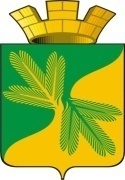 Ханты-Мансийский автономный округ - ЮграСоветский районСОВЕТ   ДЕПУТАТОВГОРОДСКОГО ПОСЕЛЕНИЯ ТАЁЖНЫЙР Е Ш Е Н И Е 28 декабря 2022    										   № 206О бюджете городского поселения Таёжный 	на 2023 год и на плановый период  2024 и 2025 годовВ соответствии с Федеральным законом от 06.10.2003г. № 131-ФЗ «Об общих принципах организации местного самоуправления в Российской Федерации», с Бюджетным кодексом Российской Федерации, Уставом городского поселения Таёжный, «Положения о бюджетном процессе в муниципальном образовании г.п. Таёжный» от 28.07.2015 № 95 «Об утверждении положения о бюджетном процессе в городском поселении Таёжный Советского района», учитывая результаты публичных слушаний,СОВЕТ ДЕПУТАТОВ ГОРОДСКОГО ПОСЕЛЕНИ ТАЕЖНЫЙ РЕШИЛ:Статья 1. Основные характеристики бюджета городского поселения Таёжный на 2023 год и на плановый период 2024 и 2025 годов	1. Утвердить основные характеристики бюджета городского поселения Таёжный на 2023 год:1) общий объем доходов бюджета городского поселения Таёжный в сумме 42 093 374 рубля 55 копеек, согласно приложению 1 к настоящему решению;2) общий объем расходов бюджета городского поселения Таёжный в сумме 42 093 374 рубля 55 копеек; 3) дефицит (профицит) бюджета городского поселения Таёжный в сумме 0 рублей 00 копеек;4) верхний предел муниципального внутреннего долга городского поселения Таёжный на 1 января 2024 года в сумме 0 рублей 00 копеек, в том числе верхний предел долга по муниципальным гарантиям городского поселения Таёжный в сумме 0 рублей 00 копеек;5) объем расходов на обслуживание муниципального внутреннего долга городского поселения Таёжный в сумме  0 рублей 00 копеек.2.  Утвердить основные характеристики бюджета городского поселения Таёжный на плановый период 2024 и 2025 годов:1) общий объем доходов бюджета городского поселения Таёжный на 2024 год в сумме 43 025 232 рубля 69 копеек и на 2025 год в сумме 38 987 386 рублей 22 копейки, согласно приложению 2 к настоящему решению;2) общий объем расходов бюджета городского поселения Таёжный на 2024 год в сумме 43 025 232 рубля 69 копеек и на 2025 год в сумме 38 987 386 рублей 22 копейки, в том числе условно утвержденные расходы на 2024 год в сумме 1 075 630 рублей 82 копейки и на 2025 год в сумме 1 974 369 рублей 31 копейка;3) дефицит (профицит) бюджета городского поселения Таёжный на 2024 год в сумме 0 рублей 00 копеек и на 2025 год в сумме 0 рублей 00 копеек;4) верхний предел муниципального внутреннего долга городского поселения Таёжный на 1 января 2025 года в сумме 0 рублей 00 копеек, в том числе верхний предел долга по муниципальным гарантиям городского поселения Таёжный на 1 января 2025 года в сумме 0 рублей 00 копеек;5) верхний предел муниципального внутреннего долга городского поселения Таёжный на 1 января 2026 года в сумме 0 рублей 00 копеек, в том числе верхний предел долга по муниципальным гарантиям городского поселения Таёжный на 1 января 2026 года в сумме 0 рублей 00 копеек;6) объем расходов на обслуживание муниципального внутреннего долга городского поселения Таёжный на 2024 год в сумме 0 рублей 00 копеек и на 2025 год в сумме 0 рублей 00 копеек.Статья 2. Бюджетные ассигнования бюджета городского поселения Таёжный на 2023 год и на плановый период 2024 и 2025 годов 1. Утвердить распределение бюджетных ассигнований по разделам и подразделам  классификации расходов бюджета городского поселения Таёжный: 1)   на 2023 год согласно приложению 3 к настоящему решению;2) на плановый период 2024 и 2025 годов согласно приложению 4 к настоящему решению.2. Утвердить ведомственную структуру расходов бюджета городского поселения Таёжный, в том числе в ее составе перечень главных распорядителей средств бюджета городского поселения Таёжный:1)   на 2023 год согласно приложению 5 к настоящему решению;2) на плановый период 2024 и 2025 годов согласно приложению 6 к настоящему решению.3. Утвердить распределение бюджетных ассигнований по разделам, подразделам, целевым статьям (муниципальным программам городского поселения Таёжный и непрограммным направлениям деятельности), группам и подгруппам видов расходов классификации расходов бюджета городского поселения Таёжный:1)   на 2023 год согласно приложению 7 к настоящему решению;2)  на плановый период 2024 и 2025 годов согласно приложению 8 к настоящему решению.4. Утвердить распределение бюджетных ассигнований по целевым статьям (муниципальным программам городского поселения Таёжный и непрограммным направлениям деятельности), группам и подгруппам видов расходов классификации расходов бюджета городского поселения Таёжный:1)   на 2023 год согласно приложению 9 к настоящему решению;2)  на плановый период 2024 и 2025 годов согласно приложению 10 к настоящему решению.5. Утвердить общий объем бюджетных ассигнований, направляемых на исполнение публичных нормативных обязательств:1)   на 2023 год в сумме 302 496 рублей 00 копеек;2)   на 2024 год в сумме 302 496 рублей 00 копеек;3)   на 2025 год в сумме 302 496 рублей 00 копеек.6. Утвердить в составе расходов бюджета городского поселения Таёжный резервный фонд администрации городского поселения Таёжный на 2023 год в сумме 10 000 рублей 00 копеек, на 2024 год в сумме 10 000 рублей 00 копеек, на 2025 год в сумме  10 000 рублей 00 копеек. 7. Утвердить предоставление субсидий юридическим лицам (за исключением субсидий государственным (муниципальным) учреждениям), индивидуальным предпринимателям, физическим лицам из средств бюджета городского поселения Таёжный:1) на 2023 год в сумме 0 рублей 00 копеек;2) на 2024 год в сумме 0 рублей 00 копеек и на 2025 год в сумме 0 рублей 00 копеек.  Субсидии из бюджета городского поселения Таёжный предоставляются в порядке, установленном постановлением администрации городского поселения Таёжный.8. Утвердить объем бюджетных ассигнований муниципального Дорожного фонда городского поселения Таёжный:1) на 2023 год в сумме 3 619 700 рублей 00 копеек согласно приложению 11 к настоящему решению;2) на 2024 год в сумме 3 677 700 рублей 00 копеек и на 2025 год в сумме 3 677 700 рублей 00 копеек согласно приложению 12 к настоящему решению.Статья 3. Особенности использования бюджетных ассигнований на обеспечение деятельности органов местного самоуправления городского поселения Таёжный и муниципальных учреждений городского поселения Таёжный           1. Установить, что органы местного самоуправления городского поселения Таёжный не вправе принимать решения, приводящие к увеличению в 2023 году штатной численности работников муниципальных учреждений и органов местного самоуправления городского поселения Таёжный, за исключением случаев принятия решений по передаче отдельных полномочий Российской Федерации, Ханты-Мансийского автономного округа – Югры городскому поселению Таёжный, заключения соглашений о передаче городскому поселению Таёжный отдельных полномочий по решению вопросов местного значения, и ввода новых объектов капитального строительства.          2. Установить, что в случаях невыполнения доходной части бюджета городского поселения Таёжный в 2023 году в первоочередном порядке подлежат финансированию социально-значимые расходы, связанные с оплатой труда и начислениями на выплаты по оплате труда, оплатой коммунальных услуг, социальным обеспечением по гарантиям и компенсациям, оплатой услуг связи, публичными нормативными обязательствами.Статья 4. Межбюджетные трансферты 1. Утвердить общий объем межбюджетных трансфертов, передаваемых бюджету Советского района из бюджета городского поселения Таёжный:1) на 2023 год в сумме 664 616 рубля 00 копеек;2) на 2024 год в сумме 664 616 рубля 00 копеек;3) на 2025 год в сумме 664 616 рубля 00 копеек.2. Утвердить объем межбюджетных трансфертов, получаемых из других бюджетов бюджетной системы Российской Федерации на 2023 год в сумме 34 110 474 рубля 55 копеек, из них:1)  дотация на выравнивание бюджетной обеспеченности поселений в сумме 13 925 991 рубль 00 копеек;2) субвенция бюджетам городских поселений на выполнение передаваемых полномочий субъектов Российской Федерации в сумме 39 202 рубля 82 копейки;3)  субвенция бюджетам городских поселений на регистрацию актов гражданского состояния в сумме 25 623 рубля 73 копейки;4) субвенция на осуществление первичного воинского учета на территориях, где отсутствуют военные комиссариаты в сумме 297 300 рублей 00 копеек;5)  иные межбюджетные трансферты в сумме 19 822 357 рублей 00 копеек.3. Утвердить объем межбюджетных трансфертов, получаемых из других бюджетов бюджетной системы Российской Федерации на 2024 год в сумме 34 831 632 рубля 69 копеек, из них:1) дотация на выравнивание бюджетной обеспеченности поселений в сумме 14 212 879 рублей 00 копеек;2) субвенция бюджетам городских поселений на выполнение передаваемых полномочий субъектов Российской Федерации в сумме 12 164 рубля 96 копеек;3) субвенция бюджетам городских поселений на регистрацию актов гражданского состояния в сумме 25 623 рубля 73 копейки;4) субвенция на осуществление первичного воинского учета на территориях, где отсутствуют военные комиссариаты в сумме 311 200 рублей 00 копеек;5)  иные межбюджетные трансферты в сумме 20 269 765 рублей 00 копеек.4.  Утвердить объем межбюджетных трансфертов, получаемых из других бюджетов бюджетной системы Российской Федерации на 2025 год в сумме 30 721 386 рублей 22 копейки, из них:1)  дотация на выравнивание бюджетной обеспеченности поселений в сумме 13 468 103 рубля 00 копеек;2) субвенция бюджетам городских поселений на выполнение передаваемых полномочий субъектов Российской Федерации в сумме 6 240 рублей 49 копеек;3)  субвенция бюджетам городских поселений на регистрацию актов гражданского состояния в сумме 25 623 рубля 73 копейки;4) субвенция на осуществление первичного воинского учета на территориях, где отсутствуют военные комиссариаты в сумме 322 600 рублей 00 копеек;5)  иные межбюджетные трансферты в сумме 16 848 819 рублей 00 копеек.Статья 5. Муниципальные долговые обязательства городского поселения Таёжный в валюте Российской Федерации 1. Утвердить программу муниципальных внутренних заимствований городского поселения Таёжный на 2023 год согласно приложению 13 к настоящему решению, на плановый период 2024 и 2025 годов согласно приложению 14.   2. Утвердить программу муниципальных гарантий городского поселения Таёжный на 2023 год согласно приложению 15 к настоящему решению, на плановый период 2024 и 2025 годов согласно приложению 16.  Статья 6. Источники финансирования дефицита бюджета городского поселения Таёжный   1.  Утвердить источники внутреннего финансирования дефицита бюджета городского поселения Таёжный на 2023 год согласно приложению 17 к настоящему решению, на плановый период 2024 и 2025 годов согласно приложению 18.  Статья 7. Особенности исполнения бюджета городского поселения Таёжный  в 2023 году  1. Установить, что уполномоченным органом по обмену информацией по лицевым счетам в электронном виде (электронными документами) между Управлением Федерального казначейства по Ханты-Мансийскому автономному округу - Югре и главными администраторами поступлений в бюджет городского поселения Таёжный, является администрация городского поселения Таёжный, на основании Соглашения об информационном взаимодействии, заключенном между Управлением Федерального казначейства по Ханты-Мансийскому автономному округу - Югре и администрацией городского поселения Таёжный.   2.  Разрешить администрации городского поселения Таёжный в соответствии с пунктом 8 статьи 217 Бюджетного кодекса Российской Федерации вносить изменения в сводную бюджетную роспись бюджета городского поселения Таёжный без внесения изменений в решение о бюджете по следующим основаниям:- перераспределение объема бюджетных ассигнований, предусмотренных главным распорядителем бюджетных средств на предоставление муниципальным бюджетным учреждениям городского поселения Таёжный субсидий на финансовое обеспечение выполнения муниципального задания на оказание муниципальных услуг (выполнение работ) и субсидий на цели, не связанные с финансовым обеспечением выполнения муниципального задания, между разделами, подразделами, целевыми статьями, подгруппами видов расходов классификации расходов бюджета;-   увеличение объема бюджетных ассигнований по разделам, подразделам, целевым статьям и видам расходов классификации расходов бюджетов за счет средств, образовавшихся в связи с экономией в текущем финансовом году бюджетных ассигнований на оказание муниципальных услуг, в пределах общего объема бюджетных ассигнований, предусмотренных главному распорядителю бюджетных средств в текущем финансовом году на указанные цели, при условии, что увеличение объема бюджетных ассигнований по соответствующему виду расходов не превышает 10 процентов;-  изменение бюджетной классификации расходов бюджета городского поселения Таёжный, без изменения целевого направления средств в пределах объема бюджетных ассигнований, установленного решением о бюджете;-  в случае вступления в силу законов, предусматривающих осуществление полномочий органов государственной власти Ханты-Мансийского автономного округа - Югры за счет субвенций из других бюджетов бюджетной системы Российской Федерации - в пределах объема бюджетных ассигнований;-   в случае внесения изменений в Бюджетную классификацию Российской Федерации;- перераспределение бюджетных ассигнований между подпрограммами (мероприятиями) муниципальных программам городского поселения Таёжный, а так же между их соисполнителями, в пределах общего объема бюджетных ассигнований, предусмотренных на исполнение соответствующей муниципальной программы городского поселения Таёжный; - увеличение (уменьшение) бюджетных ассигнований на основании уведомлений о бюджетных ассигнованиях, планируемых к поступлению из бюджета Советского района в части межбюджетных трансфертов, имеющих целевое назначение;- получение безвозмездных поступлений от физических и юридических лиц, имеющих целевое назначение, сверх объемов, утвержденных решением о бюджете городского поселения Таёжный, а так же в случае сокращения (возврата при отсутствии потребности) указанных средств;- перераспределение бюджетных ассигнований в пределах, предусмотренных главным распорядителям средств бюджета городского поселения Таёжный, между разделами, подразделами, целевыми статьями, подгруппами видов расходов классификации расходов бюджета, на предоставление межбюджетных трансфертов в бюджет Советского района в целях исполнения переданных полномочий по решению вопросов местного значения, при условии заключения соглашений о передаче полномочий, в размере, установленном заключенными соглашениями о передаче полномочий.3. Установить, что обязательства, вытекающие из муниципальных контрактов (договоров), исполнение которых осуществляется за счет средств бюджета городского поселения Таёжный, принятые получателями бюджетных средств городского поселения Таёжный с нарушениями законодательства Российской Федерации сверх утвержденных им ассигнований, не подлежат оплате за счет средств бюджета городского поселения Таёжный на 2023 год. 4. Разрешить администрации городского поселения Таёжный осуществлять расходы по соответствующему разделу бюджетной классификации на затраты, связанные с защитой интересов администрации в судах.5. Установить, что решения Совета депутатов городского поселения Таёжный и иные муниципальные правовые акты администрации городского поселения Таёжный, влекущие дополнительные расходы средств бюджета городского поселения Таёжный  на 2023 год, а также сокращающие доходную базу бюджета городского поселения Таёжный, реализуются и применяются только при наличии соответствующих источников дополнительных поступлений в бюджет городского поселения Таёжный и (или) при сокращении расходов по конкретным статьям бюджета городского поселения Таёжный на 2023 год, а также после внесения соответствующих изменений в настоящее решение. 6. Установить, что не использованные на 1 января 2023 года остатки межбюджетных трансфертов, полученные бюджетом городского поселения Таёжный из бюджета Советского района в форме субвенций и иных межбюджетных трансфертов, имеющих целевое назначение, подлежат возврату в бюджет Советского района в 2023 году в сроки, установленные в решении Думы Советского района о бюджете.Перечень остатков межбюджетных трансфертов, которые могут быть переданы из бюджета Советского района в бюджет городского поселения Таёжный в 2023 году, при установлении главными администраторами доходов бюджета Ханты-Мансийского автономного округа - Югры от возврата остатков межбюджетных трансфертов потребности в их использовании в 2023 году на те же цели, устанавливается постановлением администрации Советского района.Главные администраторы доходов бюджета Советского района от возврата остатков межбюджетных трансфертов принимают решения о наличии (отсутствии) потребности в остатках межбюджетных трансфертов, не использованных в отчетном финансовом году, в порядке, установленном администрацией Советского района, с учетом требований Бюджетного кодекса Российской Федерации.2. Опубликовать (обнародовать) настоящее решение в газете «Вестник Таёжного» и разместить на официальном сайте городского поселения Таёжный. 3. Настоящее решение вступает в силу  с 01  января 2023 года. Председатель Совета депутатовгородского поселения Таежный							    И.Н.Вахмина Глава городского поселения Таежный						   А.Р. АшировС приложениями можно ознакомиться на официальном сайте городского поселения Таежный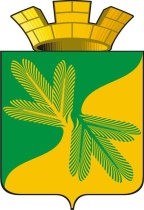 Ханты - Мансийский автономного округа – ЮгрыСоветский районСОВЕТ   ДЕПУТАТОВГОРОДСКОГО ПОСЕЛЕНИЯ ТАЁЖНЫЙР Е Ш Е Н И Е 28 декабря 2022 года										       № 207О внесении изменений в решение Совета депутатов  городского поселения Таёжный  от 06.11.2019 № 59 «Об утверждении Положения об оплате труда муниципальных служащих администрации городского поселения Таёжный»В соответствии с Федеральным законом Российской Федерации от 02.03.2007 № 25-ФЗ «О муниципальной службе в Российской Федерации», Законом Ханты-Мансийского автономного округа – Югры от 20.07.2007 № 113-оз «Об отдельных вопросах муниципальной службы в Ханты-Мансийском автономном округе – Югре», Уставом городского поселения Таёжный, СОВЕТ ДЕПУТАТОВ ГОРОДСКОГО ПОСЕЛЕНИЯ ТАЁЖНЫЙ РЕШИЛ:1. Внести в решение Совета депутатов городского поселения Таёжный от 06.11.2019 № 59 «Об утверждении Положения об оплате труда муниципальных служащих администрации городского поселения Таёжный» (далее – Решение) следующие изменения:1.1. Пункт 3.9 Положения об оплате труда муниципальных служащих администрации городского поселения Таёжный, утвержденного Решением, изложить в следующей редакции:«3.9. Размер ежемесячного денежного поощрения снижается за тот расчетный период, в котором было допущено нарушение условий премирования или когда о данном факте стало известно.»;1.2. Пункт 3.10 Положения об оплате труда муниципальных служащих администрации городского поселения Таёжный, утвержденного Решением, изложить в следующей редакции:«3.10. Снижение (лишение), при установлении факта нарушения, размера ежемесячного денежного поощрения производится в следующем порядке:1) в случае поступления, в срок до 25 числа текущего месяца, служебной записки непосредственного руководителя муниципального служащего по основаниям, указанным в подпунктах 1-5  пункта 3.7 настоящего Положения, глава, по результатам рассмотрения информации о допущенных нарушениях и письменного объяснения муниципального служащего, допустившего нарушение, принимает соответствующее решение;2) в случае поступления, в срок до 25 числа текущего месяца, служебной записки непосредственного руководителя муниципального служащего о нарушении по основанию, указанному в подпункте 6 пункта 3.7 настоящего Положения, глава принимает  соответствующее решение.».1.3. Пункт 3.11 Положения об оплате труда муниципальных служащих администрации городского поселения Таёжный, утвержденного Решением, исключить.2. Опубликовать настоящее решение в газете «Вестник Таёжного» и разместить на официальном сайте городского поселения Таёжный в сети интернет.3. Настоящее решение вступает в силу после его официального опубликования.Председатель Совета депутатов городского поселения Таёжный						          И.Н.ВахминаГлава городского поселения Таёжный				   	            А.Р.АшировХанты - Мансийский автономного округа – ЮгрыСоветский районСОВЕТ   ДЕПУТАТОВГОРОДСКОГО ПОСЕЛЕНИЯ ТАЁЖНЫЙР Е Ш Е Н И Е 28 декабря 2022 года										      № 208О признании утратившими силу местных нормативов градостроительного проектирования городского поселения ТаежныйВ соответствии с Градостроительным кодексом Российской Федерации, Земельным кодексом Российской Федерации, Федеральным законом от 06.10.2003 № 131-ФЗ «Об общих принципах организации местного самоуправления в Российской Федерации» и другими нормативными правовыми актами Российской Федерации,   Уставом городского поселения Таежный СОВЕТ ДЕПУТАТОВ ГОРОДСКОГО ПОСЕЛЕНИЯ ТАЁЖНЫЙ РЕШИЛ:1. Признать утратившими силу решения Совета депутатов городского поселения Таежный:-  от 29.12.2015 № 117 «Об утверждении местных нормативов градостроительного проектирования городского поселения Таежный»;- от 21.04.2017 № 191 «О внесении изменений в решение Совета депутатов городского поселения Таежный от 29.12.2015 № 117 «Об утверждении местных нормативов градостроительного проектирования городского поселения Таежный»;- от 19.07.2017 № 197 «О внесении изменений в решение Совета депутатов городского поселения Таежный от 29.12.2015 № 117 «Об утверждении местных нормативов градостроительного проектирования городского поселения Таежный»;- от 27.11.2017 № 211 «О внесении изменений в решение Совета депутатов городского поселения Таежный от 29.12.2015 № 117 «Об утверждении местных нормативов градостроительного проектирования городского поселения Таежный»;- от 22.04.2019 № 34 «О внесении изменений в решение Совета депутатов городского поселения Таежный от 29.12.2015 № 117 «Об утверждении местных нормативов градостроительного проектирования городского поселения Таежный»;- от 01.10.2020 № 92 «О внесении изменений в решение Совета депутатов городского поселения Таежный от 29.12.2015 № 117 «Об утверждении местных нормативов градостроительного проектирования городского поселения Таежный»;- от 29.12.2020 № 108 «О внесении изменений в решение Совета депутатов городского поселения Таежный от 29.12.2015 № 117 «Об утверждении местных нормативов градостроительного проектирования городского поселения Таежный»;- от 18.01.2021 № 116 «О внесении изменений в решение Совета депутатов городского поселения Таежный от 29.12.2015 № 117 «Об утверждении местных нормативов градостроительного проектирования городского поселения Таежный»;- от 26.04.2021 № 131 «О внесении изменений в решение Совета депутатов городского поселения Таежный от 29.12.2015 № 117 «Об утверждении местных нормативов градостроительного проектирования городского поселения Таежный»;- от 11.10.2022 № 197 «О внесении изменений в решение Совета депутатов городского поселения Таежный от 29.12.2015 № 117 «Об утверждении местных нормативов градостроительного проектирования городского поселения Таежный».2. Настоящее решение вступает в силу после его официального опубликования в порядке,  установленном Уставом городского поселения Таежный.Председатель Совета депутатов городского поселения Таёжный						                 И.Н.ВахминаГлава городского поселения Таёжный				   	                  А.Р.Аширов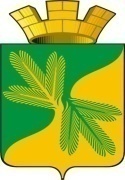 Ханты-Мансийский автономный округ - ЮграСоветский районСОВЕТ   ДЕПУТАТОВГОРОДСКОГО ПОСЕЛЕНИЯ ТАЁЖНЫЙР Е Ш Е Н И Е 28 декабря 2022 года			                                                                          № 209О внесении изменений в решение  Совета депутатов городского поселения Таёжный от 27.12.2021 № 164 «О бюджете городского поселения Таёжный на 2022 год и плановый период 2023 и 2024 годов»В соответствии с Бюджетным кодексом Российской Федерации, Уставом городского поселения Таёжный:СОВЕТ ДЕПУТАТОВ ГОРОДСКОГО ПОСЕЛЕНИЯ ТАЁЖНЫЙ РЕШИЛ:1. Внести изменения в решение Совета депутатов городского поселения  Таёжный от 27.12.2021 № 164 «О бюджете городского поселения Таёжный на 2022 год и плановый период 2023 и 2024 годов» (далее - Решение):1.1. Приложения  4, 5, 8, 9,11 изложить в новой редакции (приложение).2. Опубликовать  данное  решение в газете «Вестник  Таёжного».3. Данное решение вступает в силу  после  официального  опубликования в газете «Вестник Таёжного». Председатель Совета депутатовГородского поселения Таёжный                                                                         И.Н. ВахминаГлава городского поселения Таёжный                                                                А.Р. АшировХанты-Мансийский автономный округ - ЮграСоветский районСОВЕТ   ДЕПУТАТОВГОРОДСКОГО ПОСЕЛЕНИЯ ТАЁЖНЫЙР Е Ш Е Н И Е 28 декабря 2022 года								                 № 210О назначении собрания граждан городского  поселения Таёжный по  инициативному проекту В соответствии с Федеральным законом от 06.10.2003 № 131-ФЗ «Об общих принципах организации местного самоуправления в Российской Федерации», Уставом городского поселения Таёжный, решением Совета депутатов городского поселения Таёжный от 29.12.2020 № 114 «О реализации инициативных проектов за счет средств бюджета городского поселения Таёжный», решением Совета депутатов городского поселения Таёжный от 24.04.2006 № 25 «Об утверждении Положения о порядке назначения и проведения собрания граждан и их полномочиях», в целях рассмотрения и обсуждения на собрании граждан городского поселения Таёжный инициативных проектов, определения соответствия инициативным проектов интересам жителей городского поселения Таёжный, целесообразности реализации инициативных проектов, а также принятия решения о поддержке инициативных проектов на собрании граждан городского поселения Таёжный,СОВЕТ ДЕПУТАТОВ ГОРОДСКОГО ПОСЕЛЕНИЯ ТАЁЖНЫЙ РЕШИЛ: Назначить собрание граждан  городского поселения Таёжный по инициативному проекту (далее – собрание) «Установка архитектурной формы «Таежный» Югра начинается здесь»;Собрание проводится 11 января 2023 года по адресу: Российская Федерация, Ханты-Мансийский автономный округ – Югра, Советский район, поселок Таежный, улица Железнодорожная дом 15, время начала собрания 18.00 часов по местному времени.Часть территории городского поселения Таёжный, на которой проводится собрание – городское поселение Таёжный.Численность жителей, имеющих право на участие в собрании, проживающих на территории - 1800 человек.Инициаторы проведения собрания: Копылова Эльза Рамзиловна, Булатова Наталья Владимировна, Борисова Регина Дмитриевна.Утвердить предварительную повестку дня собрания (приложение).Разместить настоящее решение на официальном сайте городского поселения Таёжный.Настоящее постановление вступает в силу после его подписания.Председатель Совета депутатов городского поселения Таёжный 					                         И.Н.Вахмина                                                                  Глава городского поселения Таёжный	       		                                       А.Р.АшировПриложение к решению Совета депутатовгородского поселения Таёжныйот 28.12.2022 № 210Предварительная повестка дня собрания граждан  городского поселения Таёжный по инициативным проектам 1. Избрание председателя и секретаря собрания граждан  городского поселения Таёжный по инициативному проекту «Установка архитектурной формы «Таежный» Югра начинается здесь» (далее собрание, инициативный проект)  из числа членов Собрания большинством голосов от установленных членов Собрания путем открытого голосования; 2. Рассмотрение и обсуждение инициативного проекта;3. Определение соответствия (несоответствия) инициативного проекта интересам жителей городского поселения Таёжный;4. Определение целесообразности (нецелесообразности) реализации инициативного проекта;5. Принятие решения о поддержке инициативного проекта  (об отказе в поддержке инициативного проекта).6. Утверждение состава инициативной группы для работы с инициативным проектом.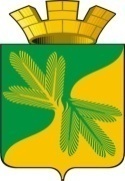 МУНИЦИПАЛЬНОЕ СРЕДСТВО МАССОВОЙ ИНФОРМАЦИИ ОРГАНОВ МЕСТНОГО САМОУПРАВЛЕНИЯГОРОДСКОГО ПОСЕЛЕНИЯ ТАЁЖНЫЙОФИЦИАЛЬНО:ОФИЦИАЛЬНЫМ ОПУБЛИКОВАНИЕМ МУНИЦИПАЛЬНЫХ ПРАВОВЫХ АКТОВ ЯВЛЯЕТСЯ ИХ ОПУБЛИКОВАНИЕ В ГАЗЕТЕ  «ВЕСТНИК ТАЁЖНОГО СТАТЬЯ 35 ПУНКТ 3 УСТАВА ГОРОДСКОГОПОСЕЛЕНИЯ ТАЁЖНЫЙ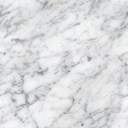 6. Утверждение правил благоустройства территории поселения, осуществление муниципального контроля в сфере благоустройства, предметом которого является соблюдение правил благоустройства территории поселения, требований к обеспечению доступности для инвалидов объектов социальной, инженерной и транспортной инфраструктур и предоставляемых услуг, организация благоустройства территории поселения в соответствии с указанными правилами, а также организация использования, охраны, защиты, воспроизводства городских лесов, лесов особо охраняемых природных территорий, расположенных в границах населенных пунктов поселения в части: организации освещения территории  городского поселения Таёжный, за исключением приобретения электрической энергии1 473 701,20, в том числе:  2022 год – 297 701,20;  2023 год – 588 000;  2024 год – 588 000.«Администрация Советского района»«Администрация городского поселения Таёжный»Глава Советского района___________________Е.И. БуренковДата подписания:«          »                           20   годаГлава городского поселения Таёжный_________________ А.Р. Аширов Дата подписания:«          »                           20   года